WS 5 “Shoot Rodrick“ – Greg’s language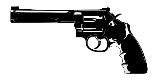 Have a look at the cartoon on page 11.  1. Does Greg want to “shoot” Rodrick with a gun or so? What does he really mean?________________________________________________________________________________________________________2. What kind of language is it?__________________________________________________3. Do you use such language? If yes, why and when. If no, why not? (Be honest…  )__________________________________________________4. Work in a group. Collect all words and phrases that you can find from p.11 backwards to page 1 in a table on a separate sheet of paper. Leave some space to add new ones that you might come across when reading on.Example:Greg’s languageMeaning/ more acceptable versionshoot.………………. (????)You might think I was pretty dumb for falling for that oneYou might think it was not very intelligent of me to be fooled by such a simple trick.………………Go on!